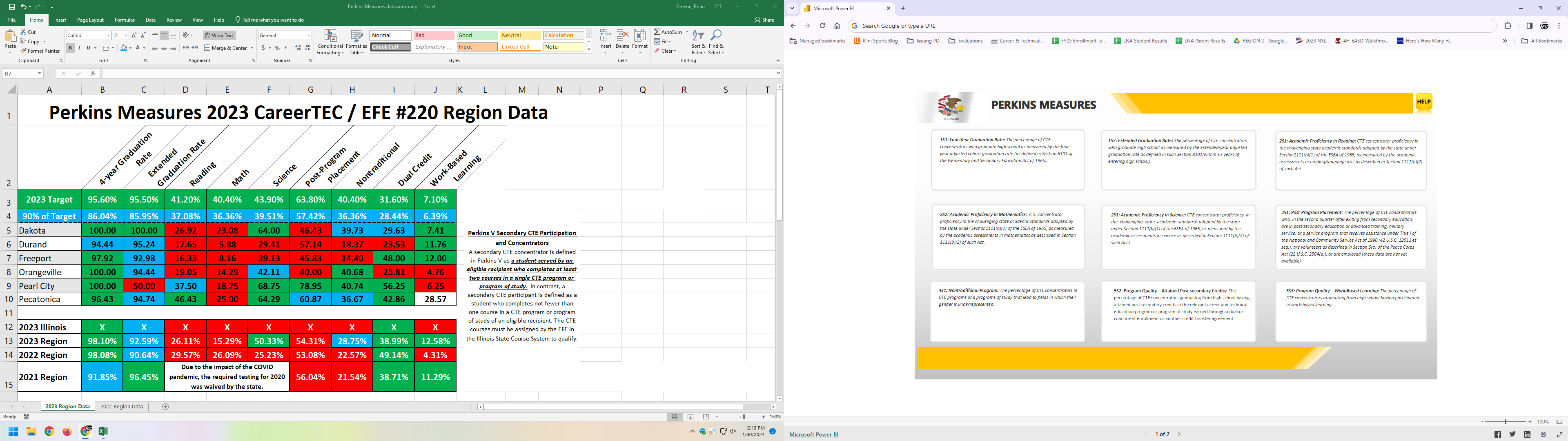 Perkins Measures FY23: www.isbe.net/cte > go to bottom of page and expand “Data and Reports”https://app.powerbi.com/view?r=eyJrIjoiNzhmY2Q5OTQtNzE5NC00YmU3LWI1ZjQtMjI1ZGNkZjliZmNkIiwidCI6IjAzNjRmZTg2LTQ5YzYtNGFmNC1iNTJjLTMzNWE5OWU1NzdkMSIsImMiOjN9